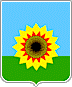 АДМИНИСТРАЦИЯМУНИЦИПАЛЬНОГОРАЙОНА БОГАТОВСКИЙСАМАРСКОЙ ОБЛАСТИПОСТАНОВЛЕНИЕот _____________ № ______Об утверждении муниципальной программы «Противодействие коррупции на территории  муниципального района БогатовскийСамарской области  на 2016 - 2020 годы» В целях противодействия коррупции, а также обеспечения защиты прав и законных интересов жителей муниципального района Богатовский Самарской области, в связи с окончанием действия муниципальной программы «Противодействие коррупции на территории  муниципального района Богатовский Самарской области  на 2013 - 2015 годы», руководствуясь Уставом муниципального района Богатовский Самарской области, ПОСТАНОВЛЯЕТ:1. Утвердить прилагаемую муниципальную   программу «Противодействие коррупции на территории муниципального района Богатовский Самарской области на 2016 - 2020 годы».2. Опубликовать настоящее Постановление в районной газете «Красное знамя» и разместить на официальном сайте органов местного самоуправления муниципального района Богатовский Самарской области.4. Настоящее Постановление вступает в силу с 01.01.2016.Глава муниципального районаБогатовский Самарской области                                                                          В.В. Туркин УТВЕРЖДЕНА Постановлением Администрации муниципального района Богатовский Самарской областиот _____________  N ________Муниципальная  программа «Противодействие коррупции на территории  муниципального района Богатовский Самарской области  на 2016 - 2020 годы»ПАСПОРТ ПРОГРАММЫ ХАРАКТЕРИСТИКА ПРОБЛЕМЫ,                     НА РЕШЕНИЕ  КОТОРОЙ НАПРАВЛЕНА ПРОГРАММА Коррупция - это негативное социальное явление, которое затрудняет нормальное функционирование всех общественных механизмов, препятствует проведению социальных преобразований и модернизации национальной экономики, провоцирует недоверие к государственным институтам.Коррупция представляет реальную угрозу нормальному функционированию публичной власти на основе права и закона, верховенству закона, правам человека и социальной справедливости и подрывает доверие населения к власти, существенно замедляет экономическое развитие региона.В современных условиях развития общества вопросу организации борьбы с коррупцией уделяется первоочередное внимание.В Российской Федерации реализуется целая система организационно-правовых мер в данном направлении. Основополагающими документами на федеральном уровне являются Национальный план противодействия коррупции, Федеральный закон от 25 декабря 2008 года N 273-ФЗ «О противодействии коррупции» и Федеральный закон от 17.07.2009 N 172-ФЗ «Об антикоррупционной экспертизе нормативных правовых актов и проектов нормативных правовых актов». Кроме того, постановлением Правительства Российской Федерации от 26.02.2010 N 96 «Об антикоррупционной экспертизе нормативных правовых актов и проектов нормативных правовых актов» утверждены Правила и Методика проведения антикоррупционной экспертизы нормативных правовых актов и проектов нормативных правовых актов.В целях осуществления антикоррупционной политики на территории Самарской области приняты Закон Самарской области от 10.03.2009 N 23-ГД «О противодействии коррупции в Самарской области», постановление Правительства Самарской области от 22.12.2010 N 670 «Об антикоррупционной экспертизе нормативных правовых актов и проектов нормативных правовых актов»,  которыми определена четкая система мер по предупреждению и искоренению коррупции. Важной частью этой системы призвана стать  программа.Осуществление должностными лицами органов местного самоуправления муниципального района Богатовский Самарской области  надзорных полномочий, высокая степень свободы действий при применении ими штрафных санкций в рамках действующего законодательства, высокая интенсивность контактов должностных лиц с гражданами и организациями могут повлечь возникновение коррупционных проявлений в сфере деятельности органов местного самоуправления муниципального района Богатовский Самарской области. В связи с этим необходима реализация комплекса организационных, правовых и иных мер, которые позволят не только пресечь, но и предотвратить проявление коррупциогенных факторов в деятельности органов местного самоуправления муниципального района Богатовский Самарской области.До 1 января 2016 года на местном уровне реализовывалась муниципальная программа «Противодействие коррупции на территории  муниципального района Богатовский Самарской области  на 2013 - 2015 годы» (далее – Программа на 2013-2015 годы). На официальном сайте органов местного самоуправления  муниципального района Богатовский Самарской области  в сети «Интернет» создан раздел «Противодействие коррупции». Мероприятия, направленные на профилактику и пресечение коррупционных проявлений в органах местного самоуправления  муниципального района Богатовский Самарской области осуществляются на постоянной и методичной основе.  К настоящему времени в органах местного самоуправления  муниципального района Богатовский сформирована нормативная правовая база в области антикоррупционной деятельности.  В период действия Программы на 2013-2015 годы разработано и принято более 50 муниципальных нормативных правовых актов в сфере противодействия коррупции.   При Администрации муниципального района Богатовский Самарской области организована работа телефонной "горячей линии" по вопросам противодействия коррупции. На официальном сайте органов местного самоуправления муниципального района Богатовский Самарской области  в сети Интернет создан раздел «Противодействие коррупции».В рамках мероприятий по профилактике коррупции проводится работа по актуализации действующих муниципальных правовых актов в соответствие с федеральным и региональным законодательством, а также  подзаконными актами. В  Администрации муниципального района Богатовский Самарской области на постоянной основе осуществляется антикоррупционная экспертиза муниципальных нормативных правовых актов, а также их проектов, которая проводится в двух направлениях, первичная - в ходе внутренней правовой проверки юридическим отделом Администрации, последующая - прокуратурой Богатовского района, в порядке утвержденном Постановление Администрации муниципального района Богатовский Самарской области  от 07.11.2011 № 1246 «Об утверждении Порядка предоставления в прокуратуру Богатовского района Самарской области нормативных правовых актов и проектов нормативных правовых актов муниципального района Богатовский Самарской области для проведения антикоррупционной экспертизы». Осуществляется постоянный контроль, за своевременностью и объективностью представления муниципальными служащими сведений о доходах, расходах, имуществе и обязательствах имущественного характера своих, а также родственников первой степени родства. Представленные сведения анализируются, обобщаются и, при наличии оснований, рассматриваются на заседаниях  комиссии по соблюдению требований к служебному поведению муниципальных служащих и урегулированию конфликта интересов.Общедоступные сведения о доходах и имуществе муниципальных служащих  районной Администрации, в целях исполнения требований действующего законодательства, в установленные сроки размещаются на официальном сайте Администрации муниципального района Богатовский Самарской области в разделе «Противодействие коррупции». Аналогичная работа осуществляется на уровне Администраций сельских  поселений.В части реализации мер по предотвращению и урегулированию конфликта интересов в Администрации муниципального района Богатовский Самарской области  проводится работа по консультированию и обязательному ознакомлению при приеме на работу с Порядком уведомления муниципальными служащими  о выполнении иной оплачиваемой работы.  Данная обязанность устойчиво закрепилась на практике.Примечательно, что  случаев несоблюдения лицами, замещающими  в Администрации муниципального района Богатовский Самарской области муниципальные должности, а также должности муниципальной службы  установленных ограничений и запретов, а также требований о предотвращении или урегулировании конфликта интересов не имеется.Проводится  работа по внедрению подсистем электронного правительства на основе использования информационных и коммуникационных технологий.  Через официальный сайт органов местного самоуправления района организовано добровольное анонимное анкетирование населения Богатовского района  «Выскажите мнение о коррупции!»Так по итогам анкетирования за период 2014 года на вопрос «Изменился ли за последние 3 года уровень коррупции в Богатовском районе»  60% опрошенных  сообщили, что коррупции стало меньше. В качестве причин коррупции 43% респондентов сослались на  низкие заработные платы работников бюджетной сферы, 38% в качестве причин коррупции назвали недостаточно строгий контроль за действиями чиновников, их доходами и расходами, 28% причину коррупции связали с неадекватностью наказания за факты коррупции, 18% сослались на несовершенство судебной системы. Административных барьеров, при взаимодействии  граждан и юридических лиц  с органами местного самоуправления муниципального района Богатовский Самарской области по вопросам предоставления муниципальных и государственных услуг не имеется, услуги предоставляются в соответствии с утвержденными  регламентами, и как следствие случаи,  связанные с проблемами, порождаемыми действиями местной власти исключены. 80% муниципальных услуг предоставляется по принципу «одного окна», что направленно на исключение из практики взаимодействий граждан с органами власти  и оставление личного контакта только там, где это необходимо в силу прямых требований законодательства.В целях совершенствования муниципальной деятельности в рассматриваемой сфере принимаются к сведению и реализуются рекомендации областной межведомственной комиссии по противодействию коррупции.В целях дальнейшей реализации мер антикоррупционной деятельности, развития и совершенствования системы противодействия коррупции в муниципальном районе Богатовский разработана данная муниципальная программа «Противодействие коррупции на территории  муниципального района Богатовский Самарской области  на 2016 - 2020 годы» (далее Программа на 2016 - 2020 годы). Реализация Программы на 2016-2020 годы должна способствовать дальнейшей реализации мер антикоррупционной профилактики в среде муниципальных служащих органов местного самоуправления  муниципального района Богатовский.  Программа представляет собой комплекс взаимосвязанных мероприятий в сфере деятельности органов местного самоуправления муниципального района Богатовский, направленных на создание эффективной системы противодействия коррупции, организацию внутреннего контроля деятельности муниципальных служащих, и обеспечение информационной прозрачности деятельности органов местного самоуправления муниципального района Богатовский Самарской области.2. ОСНОВНЫЕ ЦЕЛИ И ЗАДАЧИ ПРОГРАММЫ, СРОКИ РЕАЛИЗАЦИИЦелью Программы является противодействие коррупции, обеспечение защиты прав и законных интересов жителей муниципального района Богатовский Самарской области.Достижение цели Программы обеспечивается за счет решения следующих задач:- совершенствование нормативного правового регулирования в сфере противодействия коррупции на территории муниципального района Богатовский Самарской области;- обеспечение прозрачности деятельности органов местного самоуправления муниципального района Богатовский Самарской области;- создание условий для снижения правового нигилизма населения, формирование общественного мнения и нетерпимости к проявлениям коррупции.Срок реализации программы: 2016 - 2020 годы.3. ОЖИДАЕМЫЕ РЕЗУЛЬТАТЫ ПРОГРАММЫОценка реализации Программы производится в соответствии с целевыми индикаторами программы:
┌────┬───────────────────────────────┬───────────────┬───────┬───────────────────┐│N   │     Наименование целевого     │    Единица    │Базовый│Значение показателя││п.п.│          индикатора           │   измерения   │уровень├──────┬──────┬─────┤│    │                               │               │       │ 2016   2018                                                              -2017 │-2019 │2020 │├────┼───────────────────────────────┼───────────────┼───────┼──────┼──────┼─────┤│1.  │- доля граждан, удовлетворенных│% от количества│  50   │  60  │  70  │ 80  ││    │деятельностью органов местного │граждан,       │       │      │      │     ││    │самоуправления муниципального  │обратившихся в │       │      │      │     ││    │района Богатовский             │органы местного│       │      │      │     ││    │Самарской области              │самоуправления │       │      │      │     ││2.  │- количество принятых          │Единиц         │   2   │  3   │  3   │  3  ││    │нормативных правовых актов     │               │       │      │      │     ││    │муниципального района по       │               │       │      │      │     ││    │обеспечению  реализации        │               │       │      │      │     ││    │государственной                │               │       │      │      │     ││    │антикоррупционной политики     │               │       │      │      │     ││3.  │- доля проведенных служебных   │В % от         │   0   │ 100  │ 100  │ 100 ││    │проверок, проведенных по       │количества     │       │      │      │     ││    │выявленным фактам коррупционных│выявленных     │       │      │      │     ││    │проявлений в органах местного  │фактов         │       │      │      │     ││    │самоуправления муниципального  │коррупционных  │       │      │      │     ││    │района Богатовский, в том числе│проявлений     │       │      │      │     ││    │на основании опубликованных в  │               │       │      │      │     ││    │СМИ материалов журналистских   │               │       │      │      │     ││    │расследований и авторских      │               │       │      │      │     ││    │материалов                     │               │       │      │      │     ││4.  │- доля проведенных проверок    │%              │  100  │ 100  │ 100  │ 100 ││    │достоверности представленных   │               │       │      │      │     ││    │сведений о доходах             │               │       │      │      │     ││    │муниципальных служащих,        │               │       │      │      │     ││    │                               │               │       │      │      │     ││5.  │- количество правовых актов и  │Единиц         │   6   │  8   │  15  │ 20  ││    │других документов              │               │       │      │      │     ││    │антикоррупционной              │               │       │      │      │     ││    │направленности, размещенных в  │               │       │      │      │     ││    │сети Интернет и в СМИ          │               │       │      │      │     │└────┴───────────────────────────────┴───────────────┴───────┴──────┴──────┴─────┘ Оценить достижение целевого индикатора «доля граждан, удовлетворенных деятельностью органов местного самоуправления муниципального района Богатовский Самарской области» возможно путем соотношения количества граждан, обратившихся в органы местного самоуправления повторно по вопросу, на который получен ответ к общему количеству граждан, обратившихся в органы местного самоуправления.4. ПЕРЕЧЕНЬ ПРОГРАММНЫХ МЕРОПРИЯТИЙДля решения задач Программы предлагается перечень основных мероприятий (приложение к настоящей Программе), реализуемых участниками в ходе выполнения основной деятельности по решению задач по противодействию коррупции на территории муниципального района Богатовский Самарской области.В виду установившегося мнения о том, что система ЖКХ и государственных закупок являются наиболее коррумпированными в качестве дополнительных направлений в Программу включены мероприятия по противодействию  проявлениям коррупционно опасных деяний в данных сферах.5. ОЦЕНКА СОЦИАЛЬНО-ЭКОНОМИЧЕСКОЙ ЭФФЕКТИВНОСТИ ПРОГРАММЫПрограмма носит социально-ориентированный характер.В связи с тем, что коррупция как социальный процесс носит латентный характер, объективно оценить ее уровень без серьезных и масштабных социологических исследований и антикоррупционного мониторинга практически невозможно.Предотвращение коррупционных проявлений в органах местного самоуправления позволит избежать нецелевого расходования средств бюджета муниципального района.6. МЕТОДИКА ОЦЕНКИ ЭФФЕКТИВНОСТИ РЕАЛИЗАЦИИ ПРОГРАММЫОценка эффективности реализации Программы осуществляется путем установления степени достижения ожидаемых результатов, а также сравнения текущих значений показателей (индикаторов) с их целевыми значениями.Оценка эффективности Программы осуществляется ежегодно и по итогам реализации Программы в целом.7. ОБОСНОВАНИЕ ПОТРЕБНОСТИ В РЕСУРСАХПрограмма не требует дополнительных финансовых средств, реализуется за счет финансирования основной деятельности исполнителей.8. МЕХАНИЗМ РЕАЛИЗАЦИИ ПРОГРАММЫКонтроль  координацию и мониторинг хода реализации Программы возлагается на руководителя аппарата Администрации муниципального района Богатовский Самарской области. Являясь головным исполнителем Программы, руководитель аппарата Администрации несет ответственность за достижение поставленной цели путем реализации мероприятий Программы и за обеспечение утвержденных значений целевых индикаторов, за качественное и своевременное исполнение программных мероприятий.В случае необходимости головной исполнитель производит внесение корректировок в перечень мероприятий Программы.Программой определен круг исполнителей.Исполнители программных мероприятий являются ответственными за выполнение конкретных мероприятий Программы и представляют  головному исполнителю Программы информацию о ходе и результатах исполнения Программы. информацию о ходе и результатах исполнения Программы.По отдельным мероприятиям в круг исполнителей включены подведомственные учреждения и предприятия, органы Администрации муниципального района Богатовский Самарской области, наделенные правами юридического лица, а также оказывающие муниципальные услуги.Исполнители мероприятий Программы несут ответственность за организацию и исполнение соответствующих мероприятий Программы.Исполнители мероприятий Программы представляют головному исполнителю информацию об исполнении мероприятий Программы ежеквартально, в срок до 5 числа месяца, следующего за отчетным, и ежегодно, в срок до 1 февраля года, следующего за отчетным периодом.На основании информации, полученной от исполнителей Программы, головной исполнитель Программы проводит:- анализ основных факторов, оказывающих влияние на выполнение (невыполнение) мероприятий Программы и послуживших причиной их невыполнения, анализ выполнения поставленных целей и задач;- делает сравнительную оценку ожидаемых и полученных результатов реализации Программы;- дает рекомендации о деятельности по Программе (если срок действия Программы не истек), по внесению изменений либо по разработке новой программы (если отчет итоговый);Планы противодействия коррупции в подведомственных органам местного самоуправления муниципального района Богатовский Самарской области  муниципальных предприятиях и учреждениях должны включать следующие основные мероприятия:организация и проведение мониторинга коррупционных правонарушений в целом и их отдельных видов, коррупциогенных факторов и эффективности принимаемых антикоррупционных мер;изучение и внедрение общепринятой практики в сфере противодействия коррупции;обучение работников муниципальных учреждений и предприятий по программам общего правового и антикоррупционного образования;проведение мониторинга размещения муниципального заказа;корректировка по необходимости должностных инструкций работников муниципальных предприятий и учреждений при внедрении административных регламентов исполнения муниципальных функций и предоставления муниципальных услуг;рассмотрение и учет обращений, содержащих сведения о коррупции среди работников и служащих муниципальных учреждений и предприятий, от граждан и организаций;взаимодействие с правоохранительными органами в сфере противодействия коррупции.9. ОЦЕНКА ЭФФЕКТИВНОСТИ РЕАЛИЗАЦИИ  ПРОГРАММЫ       Оценка эффективности реализации  программы осуществляется в соответствии с постановлением администрации  муниципального района Богатовский Самарской области от 24.11.2015 № 1242 «Об утверждении Методики оценки эффективности реализации муниципальных программ в муниципальном районе Богатовский Самарской области»ПРИЛОЖЕНИЕ к муниципальной  программе «Противодействие коррупции на территории муниципального районаБогатовский Самарской области на 2016 - 2020 годы»                                     МЕРОПРИЯТИЯ ПРОГРАММЫ  ┌────┬───────────────────────────┬────────────────┬───────────────────────────────┬──────────────────────┐│ N  │ Наименование мероприятий  │   Источники    │   Сроки и объемы проводимых   │ Исполнители          ││п.п.│                           │ финансирования │          мероприятий          │                      ││    │                           ├────────────────┼─────────────┬─────────────────┤                      ││    │                           │                │   Период    │   Количество    │                      ││    │                           │                │             │   исполнителей  │                      ││    │                           │                │             ├─────┬─────┬─────┤                      ││    │                           │                │             │2016  2018  2020                                                                 2017 │2019 │     │                      ││1.1.│Разработка проектов        │Финансирование  │ежегодно     │  1  │  1  │  1 │Юридический отдел     ││    │нормативных правовых актов │осуществляется в│             │     │     │    │администрации         ││    │муниципального района      │рамках текущей  │             │     │     │    │                      ││    │по вопросам противодействия│деятельности    │             │     │     │    │                      ││    │коррупции                  │исполнителя     │             │     │     │    │                      ││    │                           │                │             │     │     │    │                      ││    │                           │                │             │     │     │    │                      ││    │                           │                │             │     │     │    │                      ││    │                           │                │             │     │     │    │                      ││2.1.│Организация контроля за    │Финансирование  │постоянно    │   1 │  1  │  1 │Руководитель          ││    │работой по рассмотрению    │осуществляется в│по мере      │     │     │    │аппарата              ││    │жалоб и заявлений,         │рамках текущей  │поступления  │     │     │    │администрации         ││    │поступивших от физических и│деятельности    │обращений)   │     │     │    │района                ││    │юридических лиц, содержащих│исполнителя     │             │     │     │    │                      ││    │сведения о фактах коррупции│                │             │     │     │    │                      ││2.2.│Проведение публичных       │Финансирование  │ежегодно     │  1  │  1  │  1 │Финансовый отдел      ││    │слушаний по проекту бюджета│осуществляется в│             │     │     │    │администрации         ││    │муниципального района      │рамках текущей  │             │     │     │    │района                ││    │Богатовский                │деятельности    │             │     │     │    │                      ││    │                           │исполнителя     │             │     │     │    │                      ││2.3.│Проведение публичных       │Финансирование  │ежегодно     │  1  │  1  │  1 │Финансовый отдел      ││    │слушаний по годовому отчету│осуществляется в│             │     │     │    │администрации         ││    │об исполнении бюджета      │рамках текущей  │             │     │     │    │района                ││    │муниципального района      │деятельности    │             │     │     │    │                      ││    │Богатовский                │исполнителя     │             │     │     │    │                      ││2.4.│Организация работы комиссии│Финансирование  │По мере      │  1  │  1  │  1 │Руководитель аппарата ││    │по соблюдению требований к │осуществляется в│направления  │     │     │    │администрации         ││    │служебному поведению       │рамках текущей  │документов в │     │     │    │района                ││    │муниципальных служащих и   │деятельности    │комиссию     │     │     │    │                      ││    │урегулированию конфликта   │исполнителя     │             │     │     │    │                      ││    │интересов на муниципальной │                │             │     │     │    │                      ││    │службе в администрации     │                │             │     │     │    │                      ││    │муниципального района      │                │             │     │     │    │                      ││    │                           │                │             │     │     │    │                      ││2.5.│Проведение служебных       │Финансирование  │По факту     │  1  │  1  │  1 │Руководитель аппарата ││    │проверок по ставшим        │осуществляется в│             │     │     │    │администрации         ││    │известными фактам          │рамках текущей  │             │     │     │    │района                ││    │коррупционных проявлений в │деятельности    │             │     │     │    │                      ││    │администрациимуниципального│исполнителя     │             │     │     │    │                      ││    │района Богатовский, в том  │                │             │     │     │    │                      ││    │числе на основании         │                │             │     │     │    │                      ││    │опубликованных в средствах │                │             │     │     │    │                      ││    │массовой информации        │                │             │     │     │    │                      ││    │материалов журналистских   │                │             │     │     │    │                      ││    │расследований и авторских  │                │             │     │     │    │                      ││    │материалов                 │                │             │     │     │    │                      ││    │                           │                │             │     │     │    │                      ││3.1.│Подготовка и размещение на │Финансирование  │В течение    │  1  │  1  │ 1  │Руководитель аппарата ││    │Интернет-сайте             │осуществляется в│года         │     │     │    │администрации         ││    │администрации мунципального│рамках текущей  │             │     │     │    │района                ││    │района Богатовский в       │деятельности    │             │     │     │    │                      ││    │средствах массовой         │исполнителя     │             │     │     │    │                      ││    │информации                 │                │             │     │     │    │                      ││    │антикоррупционных          │                │             │     │     │    │                      ││    │материалов                 │                │             │     │     │    │                      ││    │                           │                │             │     │     │    │                      ││    │                           │                │             │     │     │    │                      ││4.1.│Опубликование в средствах  │Финансирование  │постоянно    │  1  │  1  │  1 │Руководитель аппарата ││    │массовой информации и на   │осуществляется в│             │     │     │    │администрации         ││    │Интернет-сайте органов     │рамках текущей  │             │     │     │    │района                ││    │местного самоуправления    │деятельности    │             │     │     │    │                      ││    │района информации          │исполнителя     │             │     │     │    │                      ││    │о принятых решениях в сфере│                │             │     │     │    │                      ││    │реализации                 │                │             │     │     │    │                      ││    │антикоррупционной          │                │             │     │     │    │                      ││    │деятельности               │                │             │     │     │    │                      │Наименование программыМуниципальная  программа «Противодействие коррупциина территории  муниципального района Богатовский  Самарской области  на 2016 - 2020 годы»Разработчик  программы исполнитель  программыАдминистрация муниципального района Богатовский Самарской областиАдминистрация муниципального района Богатовский Самарской  области, подведомственные муниципальные учреждения и предприятия, органы местного самоуправления муниципального района Богатовский Самарской области   Цель и задачи  программыПротиводействие коррупции, обеспечение защиты прав и законных интересов жителей муниципального района Богатовский Самарской области.Совершенствование нормативного правового регулирования в сфере противодействия коррупции.Обеспечение прозрачности деятельности органов местного самоуправления.Сроки реализации программы 2016 - 2020 годыЦелевые  индикаторы  программы- осуществление мероприятий по противодействию коррупции в муниципальном районе Богатовский  Самарской области;-   обеспечение защиты прав и законных интересов жителей муниципального района Богатовский  Самарской области; -  укрепление доверия жителей муниципального района Богатовский  к органам местного самоуправления;-    предотвращение коррупции при исполнении государственных  и муниципальных функций и при предоставлении государственных и  муниципальных  услуг, а также при осуществлении гражданами деятельности, связанной с исполнением норм правового регулирования;-   активное привлечение общественности и средств массовой информации к деятельности по противодействию коррупции, обеспечению открытости и доступности информации о деятельности администрации муниципального района Богатовский.Объемы финансирования программных мероприятийФинансирование   программы осуществляется    в     рамках    финансирования  основной  деятельности исполнителей Механизм реализации программыПрограмма реализуется в соответствии с прилагаемыми мероприятиями (Приложение)Показатели социально-экономической эффективности реализации     программыКритериями оценки эффективности реализации программы является достижение целевых  индикаторов      (показателей) программы установленных программойСистема организации контроля за ходом реализации программы- Общее  руководство  и  контроль  за  ходом реализации программы осуществляет руководитель аппарата администрации муниципального района Богатовский Самарской области.1. Организационно-управленческие меры по обеспечению антикоррупционной деятельности и совершенствованию нормативного правового регулирования в сфере противодействия коррупции             1.2.Разработка и внедрение процедур и механизмов муниципальных закупок, препятствующих коррупционным проявлениям. Принятие мер, направленных на минимизацию доли заказов, размещенных вне конкурсных процедурФинансирование в рамках текущей деятельности исполнителяпостоянно222Финансовый отделОтдел экономики, торгов и закупок1.3.Проведение проверок полноты, качества и результативности исполнения муниципальных контрактов (договоров) на закупку продукции, выполнение работ, оказание услуг для муниципальных нужд. Подготовка на основе анализа наиболее часто встречаемых нарушений, выявленных в результате проведенных проверок, методических рекомендаций по совершенствованию механизма размещения и исполнения муниципального заказаФинансирование в рамках текущей деятельности исполнителяпостоянно222Финансовый отделОтдел экономики,торгов и закупок1.4.Проведение проверок в сфере ЖКХ исполнения обязанности, руководителя муниципального унитарного предприятия, устанавливающей специальный порядок совершения сделок, в которых имеется заинтересованность руководителя унитарного предприятия, при которыхруководитель унитарного предприятия должен доводить до сведения собственника имущества унитарного предприятия информацию о юридических лицах, в которых он, его родственники и (или) их аффилированные лица владеют двадцатью и более процентами акций (долей, паев) в совокупности или занимают должности в органах управления, а также обо всех известных ему совершаемых или предполагаемых сделках, в совершении которых он может быть признан заинтересованным, предусмотренной п. ст.22 Федерального закона от 14.11.2002 N 161-ФЗ "О государственных и муниципальных унитарных предприятиях"(ред. от 28.12.2013).Финансирование в рамках текущей деятельности исполнителяпостоянно333Комитет по УМИФинансовый отделЮридический отдел1.5.Совершенствование административных регламентов предоставления муниципальных услуг, переход на систему предоставления услуг в электронном виде и через многофункциональные центрыФинансирование в рамках текущей деятельности исполнителяпостоянно997Органы Администрации муниципального района и подведомственные организации, оказывающие муниципальные услуги:- Руководитель Аппарата;- Комитет по УМИ; - Отдел архитектуры и      градостроительства; - Архивный отдел;-  Управл. ЖКХ и энергетики;- Комитет по вопросам семьи,   материнства и детства; - Управление Культуры;- Культурный досуговый центр;- Централизованная   библиотечная сеть.1.6.Мониторинг соблюдения процедур (сроков) предоставления муниципальных услуг, предусмотренных административными регламентами, предоставляемых лично либо в электронном виде, либо через многофункциональные центры, в том числе с использованием данных, получаемых на основе анализа жалоб и обращений конечных потребителей, с ежегодным обобщением и анализом результатовФинансирование в рамках текущей деятельности исполнителяпостоянно997Органы Администрации муниципального района и подведомственные организации, оказывающие муниципальные услуги:- Руководитель Аппарата;- Комитет по УМИ; - Отдел архитектуры и      градостроительства; - Архивный отдел;-  Управл. ЖКХ и энергетики;- Комитет по вопросам семьи,   материнства и детства; - Управление Культуры;- Культурный досуговый центр;- Централизованная   библиотечная сеть.1.7.Принятие и утверждение в подведомственных муниципальных предприятиях и учреждениях, собственных планов противодействия коррупции. Представление в администрацию муниципального района Богатовский Самарской  области отчетов о реализации антикоррупционных мероприятий в подведомственных муниципальных предприятиях и учреждениях. Заслушивание отчетов на заседаниях комиссии по противодействию коррупции  Финансирование в рамках текущей деятельности исполнителяпостоянно222Руководитель аппаратаЮридический отдел1.8.Образование в подведомственных муниципальных учреждениях, комиссий по противодействию коррупции и наличием в их составе представителей правоохранительных органов, научных и иных  организаций и учреждений Финансирование в рамках текущей деятельности учреждения к 01.01.2015--10Руководитель аппарата администрации муниципального района Богатовский Руководители подведомственных муниципальных учреждений 1.9.Принятие мер по нормативному закреплению установленных федеральными законами в целях противодействия коррупции запретов, ограничений и обязанностей в отношении лиц, замещающих муниципальные должности, должности муниципальной службы, а также по совершенствованию нормативно-правового регулирования противодействия коррупции в муниципальных органах;Финансирование в рамках текущей деятельности исполнителяпостоянно-77Руководитель аппарата администрации муниципального района Богатовский; Юридический отдел Администрации муниципального района Богатовский;Главы сельских поселений муниципального района Богатовский. 1.10.Организация контроля за работой должностных лиц кадровых служб при проверке и анализе сведений о доходах, об имуществе и обязательствах имущественного характера, представляемых служащими, а также соблюдения ими требований к служебному поведению и установленных ограничений.Финансирование в рамках текущей деятельности исполнителяпостоянно-22-Глава администрации муниципального района Богатовский -Руководитель аппарата администрации муниципального района Богатовский2. Создание в администрации муниципального района комплексной системы противодействия коррупции2. Создание в администрации муниципального района комплексной системы противодействия коррупции2. Создание в администрации муниципального района комплексной системы противодействия коррупции2. Создание в администрации муниципального района комплексной системы противодействия коррупции2. Создание в администрации муниципального района комплексной системы противодействия коррупции2. Создание в администрации муниципального района комплексной системы противодействия коррупции2. Создание в администрации муниципального района комплексной системы противодействия коррупции2. Создание в администрации муниципального района комплексной системы противодействия коррупции2.7.Обеспечение регулярной деятельности комиссии по противодействию коррупцииФинансирование в рамках текущей деятельностив соответствии с планом заседаний111Руководитель аппаратаОрганизационный отдел2.8Изучение опыта органов муниципальных образований Самарской области и других регионов по противодействию коррупции для возможного практического применения положительного опыта муниципального района Богатовский Самарской области Финансирование в рамках текущей деятельностиисполнителяв соответствии с планом заседаний222Руководитель аппаратаЮридический отдел2.9.Проведение антикоррупционной экспертизы нормативных правовых актов и их проектов Финансирование в рамках текущей деятельностиисполнителяв постоянно111Юридический отдел2.10Оценка эффективности использования муниципального имущества, земельных участков. Информация о сведениях направленных в Управление ФАС по итогам  года.Финансирование в рамках текущей деятельностиисполнителяежегодно111отдел по УМИ3. Создание условий для снижения правового нигилизма населения,      формирование антикоррупционного общественного мнения и нетерпимости к проявлению коррупции3. Создание условий для снижения правового нигилизма населения,      формирование антикоррупционного общественного мнения и нетерпимости к проявлению коррупции3. Создание условий для снижения правового нигилизма населения,      формирование антикоррупционного общественного мнения и нетерпимости к проявлению коррупции3. Создание условий для снижения правового нигилизма населения,      формирование антикоррупционного общественного мнения и нетерпимости к проявлению коррупции3. Создание условий для снижения правового нигилизма населения,      формирование антикоррупционного общественного мнения и нетерпимости к проявлению коррупции3. Создание условий для снижения правового нигилизма населения,      формирование антикоррупционного общественного мнения и нетерпимости к проявлению коррупции3. Создание условий для снижения правового нигилизма населения,      формирование антикоррупционного общественного мнения и нетерпимости к проявлению коррупции3. Создание условий для снижения правового нигилизма населения,      формирование антикоррупционного общественного мнения и нетерпимости к проявлению коррупции4. Обеспечение прозрачности деятельности органов местного самоуправления района5. Внедрение антикоррупционных механизмов в рамках кадровой политики5. Внедрение антикоррупционных механизмов в рамках кадровой политики5. Внедрение антикоррупционных механизмов в рамках кадровой политики5. Внедрение антикоррупционных механизмов в рамках кадровой политики5. Внедрение антикоррупционных механизмов в рамках кадровой политики5. Внедрение антикоррупционных механизмов в рамках кадровой политики5. Внедрение антикоррупционных механизмов в рамках кадровой политики5. Внедрение антикоррупционных механизмов в рамках кадровой политики5.1Проведение в рамках действующего законодательства добровольного тестирования (опросов) среди граждан, поступающих на муниципальную службу либо в подведомственные учреждения, а также муниципальных служащих для определения их отношения к проявлениям коррупцииФинансирование в рамках текущей деятельностипо факту поступления на службу222Руководитель аппаратаОрганизационный отдел5.2Проведение проверок соблюдения муниципальными служащими ограничений, запретов и требований к служебному поведению, предусмотренных законодательством о муниципальной службе. Рассмотрение выявленных фактов нарушений на заседаниях комиссии по соблюдению требований к служебному поведению муниципальных служащих и урегулированию конфликта интересовФинансирование в рамках текущей деятельностипостоянно222Руководитель аппаратаЮридический отдел5.3Проведение в установленном порядке проверок сведений о фактах обращения в целях склонения муниципального служащего к совершению коррупционных правонарушенийФинансирование в рамках текущей деятельностипостоянно111Руководитель аппарата5.4.Проведение проверок достоверности и полноты представляемых муниципальными служащими и  руководителями муниципальных учреждений сведений о доходах (расходах), об имуществе и обязательствах имущественного характера служащих, своих супруги (супруга) и несовершеннолетних детей. Рассмотрение выявленных фактов нарушений на заседаниях комиссии по соблюдению требований к служебному поведению муниципальных служащих и урегулированию конфликта интересовФинансирование в рамках текущей деятельностиисполнителяежегодно333Руководитель аппаратаОрганизационный отделЮридический отдел5.5.Размещение в соответствии с требованиями действующего законодательства на официальном сайте органов местного самоуправления муниципального района Богатовский Самарской области   сведений о доходах (расходах), об имуществе и обязательствах имущественного характера муниципальных служащихФинансирование в рамках текущей деятельностиисполнителя2 квартал года222Руководитель аппаратаОрганизационный отдел5.6Проведение ежегодного анонимного анкетирования муниципальных служащих по вопросам их отношения к мерам по противодействию коррупции, реализуемым в органах местного самоуправления, с ежегодным обобщением и анализом результатовФинансирование в рамках текущей деятельностиисполнителя2 квартал года222Руководитель аппаратаОрганизационный отдел5.7Обеспечение функционирования телефона "горячей линии" по вопросам противодействия коррупции, электронных почтовых адресов органов местного самоуправления муниципального района Богатовский Самарской области  и других информационных каналов, позволяющих гражданам сообщить (в том числе в режиме реального времени) о ставших им известными фактах коррупции, причинах и условиях, способствующих совершению коррупционных правонарушений и преступлений. Выделение обращений о признаках коррупционных правонарушений и преступлений, а также выявленных коррупциогенных факторах в обособленную категорию обращений граждан с пометкой "Антикоррупционный вопрос" с последующим ежегодным обобщением и анализом эффективности принимаемых мер по этим обращениямФинансирование в рамках текущей деятельностиисполнителяпостоянно333Руководитель аппаратаОрганизационный отделОтдел по связям с общественностью5.8Проведение мониторинга эффективности деятельности органов местного самоуправления муниципального района Богатовский Самарской области по реализации государственной политики в сфере противодействия коррупции с ежегодным обобщением и анализом результатовФинансирование в рамках текущей деятельностиисполнителяпостоянно333Руководитель аппаратаОрганизационный отделЮридический отдел________________